Guía de Estudio N° 4: Semana 2			8° Básico Ciencias Naturales QuímicaObserve el siguiente esquema de modelo atómico  para responder a las preguntas.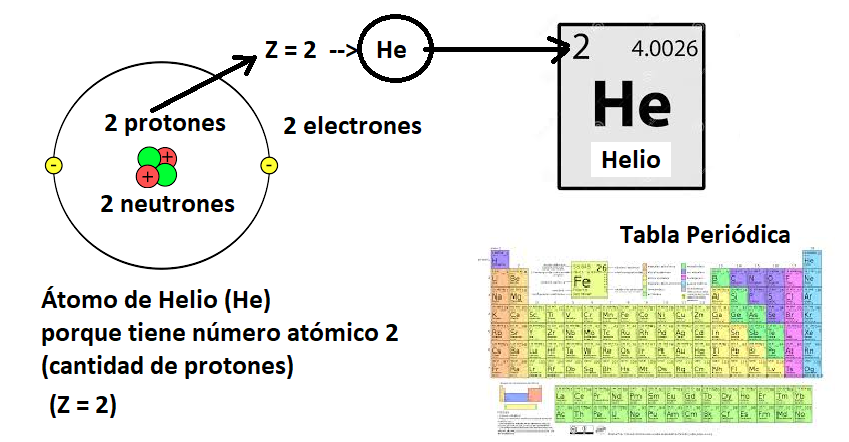 Con ayuda de la tabla periódica, busca los siguientes elementos y señala su número atómico (Z) e indica cuántos protones tiene.Dibuja un modelo atómico, con las sub partículas (protones, electrones y neutrones) para los primeros 10 elementos de la tabla periódica. Los primeros 10 elementos son; H, He, Li, Be, B, C, N, O, F y Ne. Elemento ZCantidad de protonesHidrógeno (H)1Sodio (Na)Nitrógeno (N)77Oxígeno (O)Carbono (C)6Cloro (Cl)Hierro (Fe)Potasio (K)Azufre (S)Calcio (Ca)Flúor (F)9